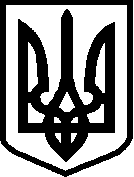                                         УКРАЇНА                           ФІНАНСОВЕ  УПРАВЛІННЯ                                 НІЖИНСЬКОЇ  МІСЬКОЇ  РАДИ                                                   пл. Івана Франка, 1,  м.Ніжин,   Чернігівської  обл.,  16600                                                        тел.  7-12-18, (факс 04631  7-12-18) ,  код  ЄДРПОУ   02318427                                                         finupravlinna@gmail.com№          від  08.12.2021 р.                            Начальнику  відділу  економіки                                                                 та інвестиційної діяльності виконавчого комітету Ніжинської міської ради                                                         Тетяні Гавриш          Фінансовим управлінням Ніжинської міської ради відповідно до п.4.1 розділу ІІ Порядку розроблення місцевих/регіональних цільових програм, затвердження, моніторингу та звітності про їх виконання, затвердженого рішенням міської ради VIIІ скликання від 26.10.2021 року № 42-15/2021 проведено експертизу визначення результативних показників, реальності та доцільності заходів, включених до проекту  «Програми забезпечення діяльності комунального підприємства «Ніжин ФМ» Ніжинської міської ради Чернігівської області на 2022 рік» та надає свої зауваження: в  Паспорті Програми вказати  правильну назву даної Програминадати економічне обґрунтування видатків по напрямках, зазначених у додатку до Програми.        Програма повернута на доопрацювання до 09.12.2021 року.Начальник фінансового управління	                             Людмила ПИСАРЕНКОВик. Колесник Наталіятел. 7-15-11